Frank Stanley HillsFrank Stanley Hills was born in Ramsgate, Kent in 1893, the second son in a family of five children. His father, Edwin Arthur Hills, was a grocer and his mother, Phoebe Fletcher, was born in Bushey and grew up with her family on Chalk Hill. She went into domestic service and married Edwin Hills in 1888 in Ashford, Kent.  They settled in Ramsgate at 1 Flora Road, Ramsgate, where Edwin Hills ran his own business. It was here that Frank grew up. By 1911 the family had moved to a seven- roomed house at 36 Dane Road, Ramsgate. All their five children were still living at home. Frank was 18 and he and his older brother, Sidney, were working as assistants in the grocery business. Frank enlisted at Ramsgate in the 1st Kent Army Cyclist Corps and served as Lance Corporal 265438. He died in India on 6 November 1918, aged 26. He was buried at Rawalpindi War Cemetery, Punjab, Pakistan. Frank Stanley Hills never lived in Bushey but his mother had close family ties with the village and this was mentioned in the information given to the War Graves Commission.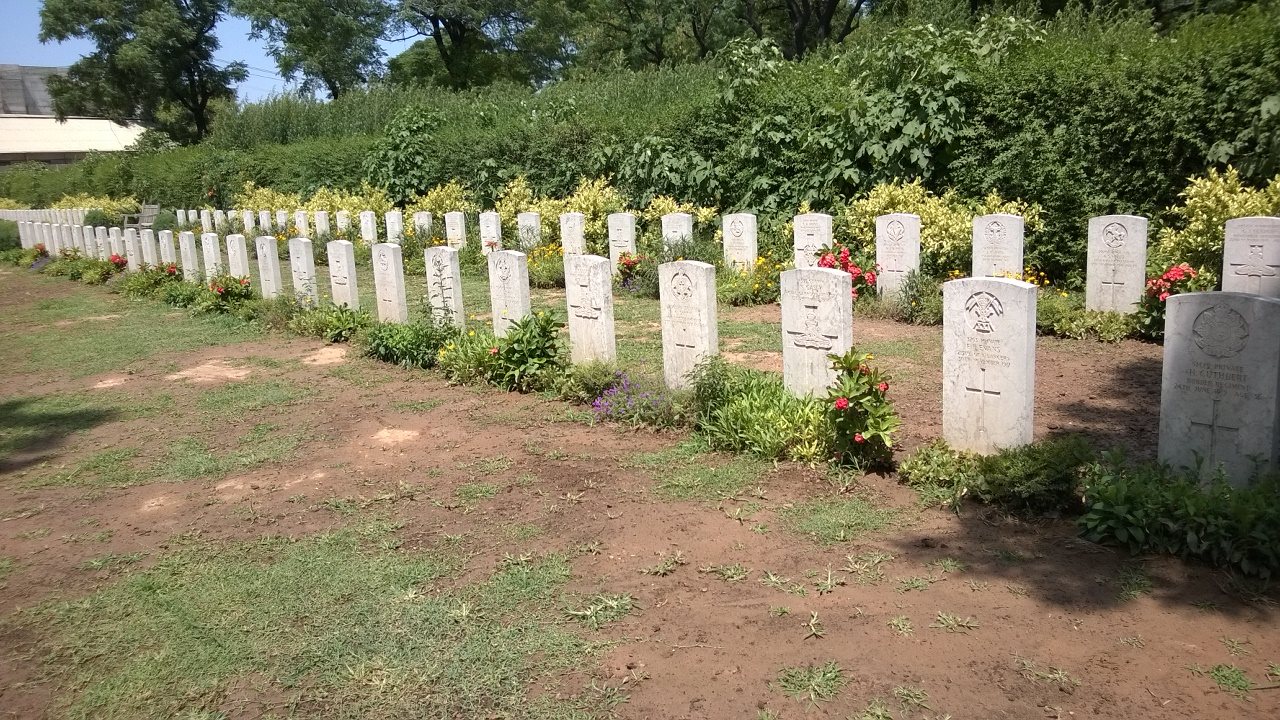 